GABINET PROFILAKTYKI ZDROWOTNEJI POMOCY PRZEDLEKARSKIEJGODZINY PRACY 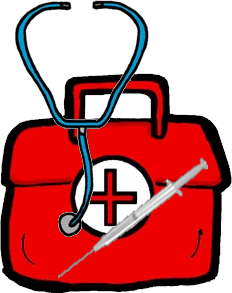 PIELĘGNIARKI SZKOLNEJp. Irena PietrkiewiczPoniedziałek8.00 - 13.00Wtorek10.35 - 15.35środa8.00 - 13.00Czwartek10.35 - 15.35Piątek8.00 - 13.00